第71回千葉県小・中・高席書大会参加申込※ＵＲＬをクリックして、申込ページから申し込んでください。または、ＱＲコードを読み込んで申し込んでください。小学校・義務教育学校前期課程・特別支援学校小学部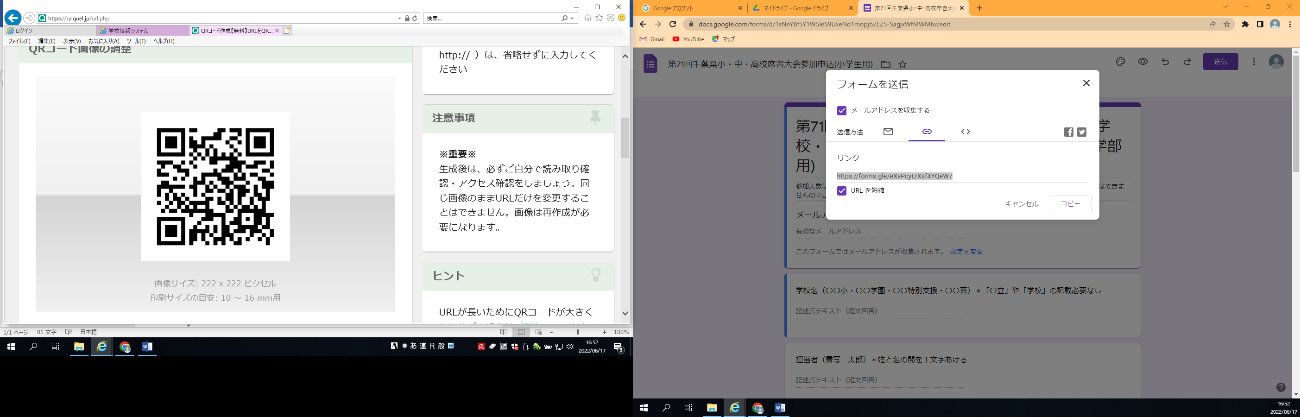 https://forms.gle/eXvPcyLrXsf4YQeW7中学校・義務教育学校後期課程・特別支援学校中学部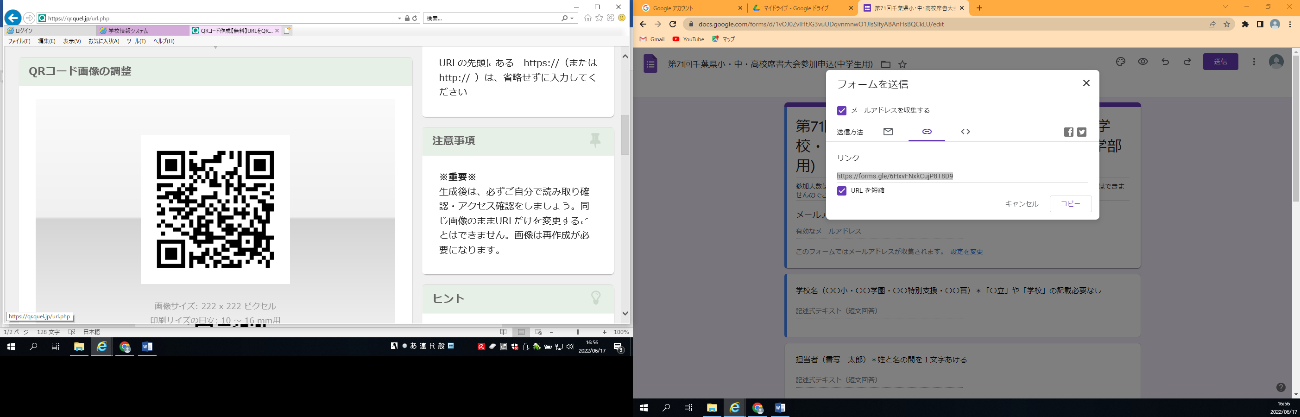 https://forms.gle/6HxvFNxkCujP8T8D9高校・特別支援学校高等部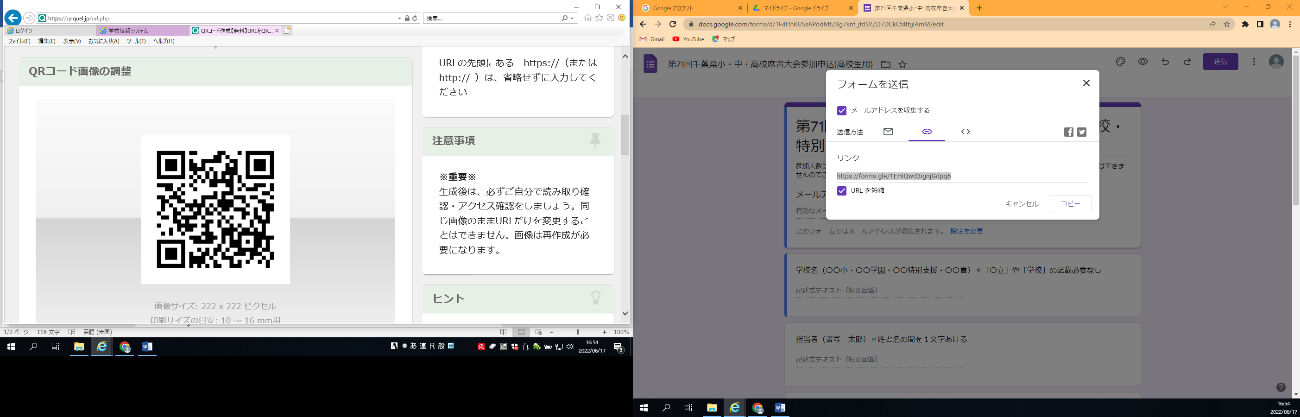 https://forms.gle/1EHiQwd3ignjGdpq6